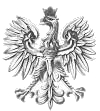 GŁÓWNY INSPEKTORAT WETERYNARII       DYREKTOR GENERALNY                             Marta Sadowska - MielnikZaproszenie do złożenia ofertyGłówny Inspektorat Weterynarii (GIW), będący jednostką sektora finansów publicznych, zaprasza Państwa firmę do złożenia oferty, której przedmiotem jest Świadczenie usług rezerwacji i sprzedaży miejsc noclegowych dla Głównego Inspektoratu Weterynarii 
w okresie 12 miesięcy - od dnia 1 stycznia 2017 r. do dnia 31 grudnia 2017 r.Niniejsze postępowanie nie jest prowadzone na podstawie przepisów ustawy z dnia 
29 stycznia 2004 r. Prawo zamówień publicznych (Dz. U. z 2015 r. 
poz. 2164 ze zm.).I. OPIS PRZEDMIOTU ZAMÓWIENIAZakres przedmiotowy: Świadczenie usług rezerwacji i sprzedaży miejsc noclegowych dla Głównego Inspektoratu Weterynarii w okresie 12 miesięcy - od dnia 1 stycznia 2017 r. do dnia 31 grudnia 2017 r. Usługi rezerwacji i sprzedaży miejsc noclegowych będą świadczone na terenie całego świata, z wyjątkiem terytorium Rzeczypospolitej Polskiej. Usługi te będą wykonywane zgodnie z opisem zamieszczonym w załączniku nr 1 do „Zaproszenia do złożenia oferty”. Zamawiający informuje, że w okresie od listopada 2015 roku do października 2016 roku skorzystał z około 239 noclegów, w tym:około 182 noclegi w Europie (w tym około 115 noclegów w Brukseli),około 57 noclegów poza Europą.Liczba faktycznie zamawianych noclegów będzie uzależniona od potrzeb Zamawiającego 
w okresie objętym zamówieniem, tj. w 2017 r. Umowa nie będzie zawierała ograniczeń ilościowych w zakresie liczby zamawianych noclegów.II. KRYTERIUM WYBORUPodstawą oceny ofert są: cena brutto opłaty transakcyjnej i wysokość upustu określonego w %, podane w formularzu ofertowym, stanowiącym załącznik nr 2 do „Zaproszenia 
do złożenia oferty”.Przy dokonywaniu wyboru najkorzystniejszej oferty Zamawiający stosować będzie kryteria:kryterium 1: cena brutto opłaty transakcyjnej za rezerwację i zakup jednego miejsca hotelowego – waga 60 %,kryterium 2: wysokość upustu określonego w % od ceny jednego noclegu określonej przez dany hotel – waga 40 %.Ocena ofert:1.	Ocena punktowa za cenę w kryterium 1 zostanie dokonana zgodnie ze wzorem:gdzie:W1 – to ocena punktowa oferty w kryterium 1Wmin1 – to najniższa zaoferowana cena brutto opłaty transakcyjnejWo1 – to cena brutto opłaty transakcyjnej w ocenianej ofercieZa ofertę najkorzystniejszą w ramach kryterium 1 zostanie uznana oferta, która uzyska najwyższą liczbę punktów za spełnienie tego kryterium. Pozostałe oferty otrzymają proporcjonalnie niższe liczby punktów.2.	Ocena punktowa za upust w kryterium 2 zostanie dokonana zgodnie ze wzorem:gdzie:W2 – to ocena punktowa oferty w kryterium 2Wmin2 – to upust od ceny noclegu określonej przez dany hotel 
w ocenianej ofercieWo2 – to najwyższy upust od ceny noclegu określonej przez dany hotel w ocenianej ofercieZa ofertę najkorzystniejszą w ramach kryterium 2 zostanie uznana oferta, która uzyska najwyższą liczbę punktów za spełnienie tego kryterium. Pozostałe oferty otrzymają proporcjonalnie niższe liczby punktów.Punkty uzyskane przez ofertę danego Wykonawcy za spełnienie kryterium 1 oraz kryterium 2 sumuje się wg wzoru:W = W1 + W2gdzie:W – to suma punktów uzyskanych przez ofertęW1 – to liczba punktów uzyskanych przez ofertę w kryterium 1W2 – to liczba punktów uzyskanych przez ofertę w kryterium 2Za ofertę najkorzystniejszą zostanie uznana oferta, która uzyska łącznie najwyższą sumę punktów W za spełnienie wymienionych kryteriów.III. DOKUMENTY WYMAGANE DO ZŁOŻENIA OFERTYPrawidłowo wypełniony i podpisany przez osobę upoważnioną „Formularz ofertowy”, stanowiący załącznik nr 2 do „Zaproszenia do złożenia oferty”.Pełnomocnictwo, jeżeli oferta jest podpisana przez pełnomocnika.Prawidłowo wypełniony i podpisany przez osobę upoważnioną „Wykaz usług”, 
a w przypadku świadczeń okresowych lub ciągłych również wykonywanych usług 
w zakresie noclegów w liczbie 3 usług polegających na rezerwacji i sprzedaży miejsc noclegowych poza granicami Rzeczypospolitej Polskiej, o wartości nie mniejszej niż 50.000,00 zł brutto każda, w okresie ostatnich trzech lat przed upływem terminu składania ofert, a jeżeli okres prowadzenia działalności jest krótszy - w tym okresie, 
z podaniem ich wartości, przedmiotu, dat wykonania i usługobiorców, na rzecz których zostały wykonane, oraz załączeniem dowodów, czy zostały wykonane należycie 
– na druku stanowiącym załącznik nr 3 do „Zaproszenia do złożenia oferty”.Wykonawca nie ma obowiązku przedkładania dokumentów (dowodów), o których mowa powyżej, w przypadku gdy Zamawiający jest podmiotem, na rzecz którego usługi wskazane w wykazie zostały wcześniej wykonane. Przez wartość usługi Zamawiający rozumie łączną wartość wykonanej lub wykonywanej usługi w ramach jednej umowy. Przez jedną usługę Zamawiający rozumie sumę usług wykonanych lub wykonywanych w ramach jednej umowy. W przypadku wykazania usługi wykonywanej, należy wykazać wartość zrealizowanej części w ramach jednej umowy.IV. OGÓLNE WARUNKI UMOWYPrzedmiotem umowy jest świadczenie usług rezerwacji i sprzedaży miejsc noclegowych na terenie całego świata, z wyjątkiem terytorium Rzeczypospolitej Polskiej, odbywających się w okresie od dnia 1 stycznia 2017 r. do dnia 31 grudnia 2017 r., związanych z potrzebami Głównego Inspektoratu Weterynarii.Wykonawca i Zamawiający wyznaczą osoby uprawnione do wzajemnych kontaktów 
w sprawach będących przedmiotem zamówienia.Opłata transakcyjna stanowiąca wynagrodzenie Wykonawcy zawiera koszt rezerwacji 
i zakupu miejsca hotelowego oraz wydanie dokumentu uprawniającego do noclegu (voucheru).Zapłata wynagrodzenia przez Zamawiającego nastąpi łącznie za skorzystanie 
z dokonanej rezerwacji oraz dostarczenie do siedziby Zamawiającego każdego dokumentu uprawniającego do noclegu (voucheru), w terminie 14 dni od dnia otrzymania faktury przez Zamawiającego.Zapłata wynagrodzenia będzie następować w drodze przelewu na rachunek bankowy wskazany przez Wykonawcę na fakturze.Faktury VAT będą wystawiane na Inspekcję Weterynaryjną Główny Inspektorat Weterynarii, ul. Wspólna 30, 00-930 Warszawa, NIP: 526-22-83-496.Faktury będą przesyłane na adres e-mail: faktury.giw@wetgiw.gov.pl .W przypadku opóźnienia w zapłacie za przedmiot umowy po terminie, o którym mowa 
w ust. 4, Wykonawca może obciążyć Zamawiającego odsetkami ustawowymi.Za niewykonanie lub nienależyte wykonanie przedmiotu umowy w zakresie usług objętych pojedynczym zamówieniem Wykonawca zobowiązuje się zapłacić na rzecz Zamawiającego karę umowną w wysokości 30 % wynagrodzenia brutto za usługi objęte tym zamówieniem, które przysługiwałoby gdyby zamówienie zostało wykonane należycie.Za nienależyte wykonanie przedmiotu umowy strony uznają w szczególności:wykonanie usługi objętej zamówieniem z opóźnieniem, tj. niezachowanie terminów przewidzianych na dostarczenie dokumentów uprawniających do noclegów (voucherów) do siedziby Zamawiającego,wykonanie usługi niewłaściwej jakości lub w mniejszej ilości,3)	umieszczenie na dokumencie uprawniającym do noclegu (voucherze) z winy Wykonawcy nieprawidłowych danych dotyczących noclegu, w szczególności: danych osobowych osoby korzystającej z noclegu, niewłaściwego terminu lub ilości noclegów.Zamawiający może dokonać potrącenia należnej kary umownej, o której mowa 
w ust. 9, z wynagrodzenia Wykonawcy, a Wykonawca wyraża na to zgodę.Zamawiający zastrzega sobie prawo do odstąpienia od umowy lub rozwiązania umowy bez zachowania okresu wypowiedzenia w przypadku niewykonania lub nienależytego wykonania umowy przez Wykonawcę.W przypadku niedostarczenia dokumentu uprawniającego do noclegu (voucheru) 
w ustalonym przez strony terminie lub w przypadku dostarczenia go w miejsce inne niż ustalone, Zamawiający będzie miał prawo do zrealizowania zamówienia 
na koszt i ryzyko Wykonawcy.Przedmiot umowy Wykonawca wykonywać będzie zgodnie z wymaganiami „Opisu przedmiotu zamówienia” stanowiącymi załącznik nr 1 do „Zaproszenia do złożenia oferty”, które zostaną przeniesione do umowy.V. SPOSÓB SKŁADANIA OFERTYOfertę należy przesłać e-mailem na podany niżej adres kontaktowy lub faksem pod numer 22 623-14-08 lub za pośrednictwem poczty, albo złożyć w Biurze Podawczym Ministerstwa Rolnictwa i Rozwoju Wsi ul. Wspólna 30 w Warszawie, w nieprzekraczalnym terminie do dnia 21 listopada 2016 r. do godz. 1000.
Osobą upoważnioną do kontaktowania się z Wykonawcami jest:Milena Kądziela, tel. 22 623-15-22, e-mail: milena.kadziela@wetgiw.gov.plSposób opisania koperty, w której składana jest oferta: GŁÓWNY INSPEKTORAT WETERYNARIIul. Wspólna 3000 – 930 Warszawa„Świadczenie usług rezerwacji i sprzedaży miejsc noclegowych dla Głównego Inspektoratu Weterynarii w okresie 12 miesięcy - od dnia 1 stycznia 2017 r. do dnia 31 grudnia 2017 r.”Na kopercie lub faksie musi być umieszczona pieczątka podmiotu składającego ofertę.Załącznik nr 1OPIS PRZEDMIOTU ZAMÓWIENIAPrzedmiotem zamówienia jest świadczenie usług rezerwacji i sprzedaży miejsc noclegowych dla Głównego Inspektoratu Weterynarii w okresie 12 miesięcy - od dnia 1 stycznia 2017 r. do dnia 31 grudnia 2017 r.Proponowane przez Wykonawcę noclegi hotelowe muszą spełniać warunki wskazane we wniosku o przedstawienie oferty hotelowej, a w przypadku braku takiego wskazania noclegi hotelowe muszą spełniać następujące wskazania:jakość – standard (wyposażenie) oraz bezpieczeństwo odpowiadające kategorii oznaczonej co najmniej trzema gwiazdkami,odległość od wskazanego przez Zamawiającego miejsca – maksymalnie ,cena – zgodnie z limitami ustalonymi w załączniku do rozporządzenia Ministra Pracy i Polityki Społecznej z dnia 29 stycznia 2013 r. w sprawie należności przysługujących pracownikowi zatrudnionemu w państwowej lub samorządowej jednostce sfery budżetowej z tytułu podróży służbowej (Dz. U. poz. 167).W przypadku, gdy nie będzie możliwe dokonanie rezerwacji i zakupu noclegu hotelowego w cenie nieprzekraczającej stosownego limitu określonego w rozporządzeniu, o którym mowa w ust. 1 pkt 3, Wykonawca poinformuje Zamawiającego o zaistniałej sytuacji, przekazując jednocześnie najkorzystniejszą cenowo ofertę, a Zamawiający może upoważnić Wykonawcę do podwyższenia ograniczonej limitem kwoty.Zamawiane noclegi mogą następować w każdym dniu tygodnia, w terminie podanym we wniosku o przedstawienie oferty hotelowej.Zamawiający zastrzega sobie prawo wskazania hotelu, w którym ma być dokonana rezerwacja. Dotyczy to także przejmowania rezerwacji od innych instytucji 
(np. ambasad) lub organizatora (szkolenia, konferencji itp.) w sytuacji, gdy GIW płaci za nocleg, a nie organizator. W takim przypadku konieczny będzie bezpośredni kontakt 
z hotelem.Realizacja zamówienia nie obejmuje noclegów hotelowych, zapewnianych przez jednostki organizujące spotkanie będące celem podróży zagranicznej (np. szkolenie, konferencja).W zakresie realizacji zamówienia Wykonawca będzie zobowiązany do:rezerwacji i sprzedaży noclegów hotelowych na terenie całego świata, z wyjątkiem terytorium Rzeczypospolitej Polskiej, odbywających się w okresie od dnia 1 stycznia 2017 r. do dnia 31 grudnia 2017 roku, każdorazowo na wniosek Zamawiającego o przedstawienie oferty hotelowej, zwany dalej „wnioskiem”, z uwzględnieniem najkorzystniejszych cen, najwyższej jakości i najdogodniejszej lokalizacji, z zastrzeżeniem ust. 1, oraz do nadesłania oferty spełniającej ww. kryteria w czasie nie dłuższym niż cztery godziny od złożenia wniosku;w sytuacji gdy Zamawiający udowodni, że w czasie czterech godzin od złożenia wniosku dostępny był tańszy nocleg, spełniający określone przez Zamawiającego kryteria, Wykonawca pokryje różnicę w cenie między wskazaną przez Zamawiającego możliwością a dokonaną przez Wykonawcę rezerwacją;umożliwienia składania wniosku drogą faksową lub elektroniczną, na wskazane adresy, zgodnie ze wskazaniem Zamawiającego;każdorazowego przekazywania Zamawiającemu drogą elektroniczną, na wskazane adresy, informacji nt. minimum dwóch różnych propozycji noclegów spełniających wymagania Zamawiającego wskazane w pkt 1, uwzględniających najkorzystniejsze na rynku ceny i promocje, wraz z podaniem informacji dotyczących w szczególności:daty, do której możliwe jest bezkosztowe anulowanie dokonanej rezerwacji, przy czym termin ten nie może być krótszy niż trzy dni przed planowanym przyjazdem do hotelu, a w przypadku gdy rezerwacja dokonywana jest w okresie krótszym niż trzy dni przed planowanym przyjazdem do hotelu – wówczas termin ten nie może być krótszy niż 24 godziny przed planowanym przyjazdem do hotelu,nazwy i adresu hotelu,standardu hotelu,odległości od wskazanego miejsca spotkania,ceny noclegu oferowanej przez hotel,ceny noclegu po uwzględnieniu zaoferowanego przez Wykonawcę upustu,ceny noclegu z uwzględnieniem opłaty transakcyjnej i zaoferowanego przez Wykonawcę upustu;bezkosztowego anulowania dokonanej rezerwacji w terminie nie krótszym niż trzy dni przed planowanym przyjazdem do hotelu, a w przypadku gdy rezerwacja dokonywana jest w okresie krótszym niż trzy dni przed planowanym przyjazdem do hotelu – wówczas termin ten nie może być krótszy niż 24 godziny przed planowanym przyjazdem do hotelu;każdorazowego, w ostatnim dniu, w którym możliwe jest bezkosztowe anulowanie dokonanej rezerwacji, informowania Zamawiającego drogą elektroniczną na wskazane adresy, że tego dnia upływa termin rezerwacji, chyba że termin ten jest dniem wolnym od pracy Zamawiającego. Wówczas ww. powiadomienie powinno być dokonane w godzinach urzędowania Zamawiającego w ostatnim dniu roboczym poprzedzającym ostatni dzień, w którym możliwe jest bezkosztowe anulowanie dokonanej rezerwacji;bezkosztowej zmiany dokonanej rezerwacji w zakresie terminu przyjazdu lub wyjazdu oraz osoby korzystającej, o ile fakt ten został zgłoszony Wykonawcy nie później niż na 24 godziny przed planowanym przyjazdem do hotelu;pośrednictwa między Zamawiającym a hotelem w sprawach reklamacyjnych, jak również zapewnienia doradztwa oraz niezbędnej pomocy w zakresie wszelkich zmian w czasie trwającej podróży;bezpłatnego wystawiania i dostarczania Zamawiającemu dokumentów w formie elektronicznej uprawniających do noclegu (voucherów), potwierdzających rezerwację i uiszczenie zapłaty, w terminie z nim uzgodnionym;bezpłatnego dostarczania faktur do siedziby Zamawiającego, przy czym faktury za noclegi będą wystawiane oddzielnie dla każdej z osób korzystających, po wykonaniu usługi, tj. po skorzystaniu z zarezerwowanego noclegu;wykazywania na wystawionej fakturze:nazwy i adresu hotelu,imienia i nazwiska osoby korzystającej,dat noclegów i ilości nocy,ceny jednostkowej noclegu (jednego noclegu) oferowanego przez hotel 
z uwzględnieniem zaoferowanego przez Wykonawcę upustu,ceny noclegu oferowanego przez hotel,upustu udzielonego przez Wykonawcę na rzecz Zamawiającego,ceny noclegu z uwzględnieniem opłaty transakcyjnej i zaoferowanego przez Wykonawcę upustu,kursu waluty, który przyjęto do wyliczenia ceny noclegu wraz z podaniem informacji z jakiego dnia jest ten kurs;przedkładania Zamawiającemu miesięcznych zestawień z wystawionych faktur;posiadania lub uruchomienia dla Zamawiającego 24-godzinnej linii telefonicznej, czynnej przez siedem dni w tygodniu, umożliwiającej dokonanie rezerwacji lub zmian w rezerwacji oraz umożliwienia stałego kontaktu z przedstawicielem Wykonawcy;udostępnienia Zamawiającemu narzędzia umożliwiającego samodzielne dokonywanie rezerwacji hotelowych online gwarantowanych przez Wykonawcę (np. strony internetowej, aplikacji itp.), zmianę rezerwacji [w zakresie wyboru hotelu, zmiany terminu rezerwacji i danych osoby korzystającej z noclegu], anulację rezerwacji zgodnie z jej warunkami, weryfikację propozycji Wykonawcy, w systemie 24 h na dobę przez 7 dni w tygodniu, nie wyłączając dni ustawowo wolnych od pracy. System powinien umożliwiać dostęp łącznie do oferty co najmniej 70000 obiektów noclegowych na całym świecie. W ramach korzystania z ww. narzędzia Zamawiający musi otrzymać co najmniej następujące informacje:a)	nazwę hotelu,b)	kategorię hotelu,c)	adres hotelu,d)	koszt noclegu w określonym terminie z uwzględnieniem obowiązujących podatków [w szczególności VAT) i opłat lokalnych, podany w EUR, USD lub walucie lokalnej, zgodnie z rozporządzeniem, o którym mowa w ust. 1 pkt 3,e)	wliczone w cenę usługi dodatkowe np. śniadanie, dostępność Wi-Fi.f)	termin bezkosztowej anulacji.g)	koszt anulacji po wyznaczonym terminie bezkosztowej anulacji.Załącznik nr 2FORMULARZ OFERTOWYJa, niżej podpisany……………………………………………………………………………………………………………................................................................................................................................................działając w imieniu i na rzecz (nazwa i adres podmiotu składającego ofertę)........................................................................................................................................................................................................................................................................................................................................................................................................................w odpowiedzi na zaproszenie do złożenia oferty nr GIWo-2622- 45/2016, dotycząceŚwiadczenia usług rezerwacji i sprzedaży miejsc noclegowych dla Głównego Inspektoratu Weterynarii w okresie 12 miesięcy - od dnia 1 stycznia 2017 r. do dnia 31 grudnia 2017 r.składam niniejszą ofertę:Uważam się za związanego niniejszą ofertą przez okres 30 dni od dnia upływu terminu składania oferty.W razie wybrania mojej oferty zobowiązuję się do zawarcia umowy w miejscu i terminie określonym przez Zamawiającego, zgodnie z „Ogólnymi warunkami umowy”, o których mowa w części IV „Zaproszenia do złożenia oferty”.Załącznikami do niniejszego formularza ofertowego są:1)..........................................................................................................................................2)................................................................................................................................................................................, dnia ..................2016 r.            (miejscowość)........................................................................	(podpis upoważnionego przedstawiciela                                                                                                    wraz z pieczątką imienną)pieczątka Wykonawcy															      							Załącznik nr 3tel/fax ………………………………WYKAZ USŁUGWykaz usług rezerwacji i sprzedaży miejsc noclegowych wykonanych, a w przypadku świadczeń okresowych lub ciągłych również wykonywanych przez Wykonawcę, w okresie ostatnich 3 lat przed upływem terminu składania ofert, a jeżeli okres prowadzenia działalności jest krótszy – w tym okresie, dokumentujący wykonanie, co najmniej 3 usług polegających na rezerwacji i sprzedaży miejsc noclegowych poza granicami Rzeczypospolitej Polskiej.___________________, dnia ___________ 2016 r.        	  _____________________________(miejscowość)                                                                                  (podpis upoważnionego przedstawiciela 	              wraz z pieczątką imienną) 				             Nasz znak: GIWo-2622-45/2016GIWo-2622-45/2016GIWo-2622-45/2016GIWo-2622-45/2016KryteriumWaga w %1.Cena brutto opłaty transakcyjnej 
za rezerwację i zakup jednego miejsca hotelowego602.Upust określony w % od ceny jednego noclegu określonej przez dany hotel40Wmin1W1 =-------------------------x 60 pktWo1Wmin2W2 =--------------------------x 40 pktWo21.Cena brutto opłaty transakcyjnej 
za rezerwację i zakup jednego miejsca hotelowegozł2.Upust określony w % od ceny jednego noclegu określonej przez dany hotel%Lp.Nazwa usługi rezerwacji i sprzedaży miejsc noclegowych
i jej wartość (brutto)UsługobiorcaTermin realizacjiodTermin realizacjido123